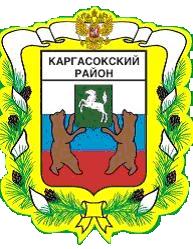 МУНИЦИПАЛЬНОЕ ОБРАЗОВАНИЕ «КАРГАСОКСКИЙ РАЙОН»ТОМСКАЯ ОБЛАСТЬАДМИНИСТРАЦИЯ КАРГАСОКСКОГО РАЙОНАПОСТАНОВЛЕНИЕ18.06.2020	№124с. КаргасокОб утверждении Порядка предоставления и распределения иных межбюджетных трансфертов бюджетам сельских поселений Каргасокского района на оплату труда руководителям и специалистам муниципальных учреждений культуры и искусства в части выплаты надбавок и доплат к тарифной ставке (должностному окладу)В соответствии со статьей 142 Бюджетного кодекса Российской Федерации, статьей 8 решения Думы Каргасокского района от 25.12.2019 №277 «О бюджете муниципального образования «Каргасокский район» на 2020 год и на плановый период 2021 и 2022 годов», постановлением Администрации Каргасокского района от 05.11.2015 №169 «Об утверждении муниципальной программы «Развитие культуры и туризма в Муниципальном образовании «Каргасокский район»», постановлением Администрации Томской области от 15.02.2008 № 24а«О порядке начисления и выплаты надбавок работникам культуры и искусства, а также пенсионерам из их числа», постановлением Администрацией Томской области от 27.09.2019 № 347а «Об утверждении государственной программы «Развитие культуры и туризма в Томской области»,Администрация Каргасокского района постановляет:Утвердить Порядок предоставления и распределения иных межбюджетных трансфертов бюджетам сельских поселений Каргасокского района на оплату труда руководителям и специалистам муниципальных учреждений культуры и искусства в части выплаты надбавок и  доплат к тарифной ставке (должностному окладу)согласно приложению к настоящему постановлению.Настоящее постановление вступает в силу со дня официального опубликования (обнародования) в установленном порядке.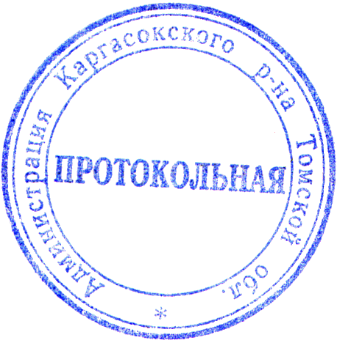 Глава Каргасокского района							А.П. АщеуловЖ.Г. Обендерфер(38253) 2 22 95УТВЕРЖДЕНПостановлением АдминистрацииКаргасокского района от 18.06.2020 №124ПриложениеПорядокпредоставления и распределения иных межбюджетных трансфертов бюджетам сельских поселений Каргасокского района на оплату труда руководителям и специалистам муниципальных учреждений культуры и искусства в части выплаты надбавок и доплат к тарифной ставке (должностному окладу)Настоящий Порядок определяет правила предоставления и распределения, иных межбюджетных трансфертов из бюджета муниципального образования «Каргасокский район»бюджетам сельских поселений Каргасокского района на оплату труда руководителям и специалистам муниципальных учреждений культуры и искусства в части выплаты надбавок и доплат к тарифной ставке (должностному окладу)(далее - ИМБТ).Целью предоставления ИМБТ является оказание финансовой поддержки при исполнении расходных обязательств сельских поселений по оплате труда руководителям и специалистам муниципальных учреждений культуры и искусства в части выплаты надбавок и доплат к тарифной ставке (должностному окладу).Критерием отбора муниципальных образований является наличие в муниципальных учреждениях культуры и искусства категорий получателей, указанных в абзаце 1 пункта 2, пунктах 3 и 4 статьи 10 Закона Томской области от 13 июня 2007 года № 112-ОЗ "О реализации государственной политики в сфере культуры и искусства на территории Томской области" (далее - Закон № 112-ОЗ).Условиями предоставления ИМБТ является: - наличие в бюджете сельского поселения бюджетных ассигнований на исполнение расходных обязательств, в целях софинансирования которых предоставляются ИМБТ в соответствующем финансовом году; - заключение Соглашения между Администрацией сельского поселения и главным распорядителем бюджетных средств бюджета муниципального образования «Каргасокский район» о предоставлении из районного бюджета ИМБТ бюджету сельского поселения, предусматривающего обязательства сельского поселения по исполнению расходных обязательств, и ответственность за неисполнение предусмотренных указанным соглашением обязательств (далее – Соглашение).5.	Расчет планового размера ИМБТ на очередной финансовый год производится в срок до 1 октября года, предшествующего очередному финансовому году. Размер ИМБТ i-му сельскому поселению на очередной финансовый год определяется по формуле:                                                             4Si = (SUM аj х рji х K х 12 х С), где:                                                           j=1j - вид надбавки к тарифной ставке (должностному окладу) работников учреждений культуры в соответствии с Законом Томской области от 13 июня 2007 года N 112-ОЗ "О реализации государственной политики в сфере культуры и искусства на территории Томской области";аj - ежемесячный размер надбавки, установленный Законом Томской области от 13 июня 2007 года N 112-ОЗ "О реализации государственной политики в сфере культуры и искусства на территории Томской области";рji - численность работников учреждений культуры, имеющих право на надбавку j-го вида по i-му сельскому поселению;К - районный коэффициент и коэффициент за работу в районах Крайнего Севера и в местностях, приравненных к ним, установленный для муниципального образования нормативными правовыми актами органов государственной власти Российской Федерации и Томской области;12 - количество месяцев в году;С - установленный законодательством размер начислений на фонд оплаты труда;Общий объем ИМБТ определяется как сумма ИМБТ всех сельских поселений Каргасокского района:S = SUM Si.6.	Размер ИМБТ подлежит корректировке в текущем финансовом году в случае изменения исходных показателей. 7.	В случае если численность работников учреждений культуры, имеющих право на надбавку изменится (увеличится, уменьшится), Администрация сельского поселения предоставляет ходатайство в МКУ Отдел культуры и туризма (главному распорядителю денежных средств) до01 октября текущего финансового года.В течение 10 рабочих дней МКУ Отдел культуры и туризма рассматривает ходатайство и принимает решение об уменьшении или увеличении ИМБТ.После уточнения ИМБТ заключается дополнительное соглашение в срок до 1 ноября текущего года.8. 	Показателем результативности использования ИМБТ является численность работников муниципальных учреждений культуры и искусства (имеющих право на получение надбавок и доплат, установленных частями 2, 3, 4, 5 статьи 10 Закона № 112-ОЗ), получивших надбавки.Значение показателя результативности использования ИМБТ устанавливается в Соглашении. 9.	Уровень софинансирования расходов на оплату труда руководителям и специалистам муниципальных учреждений культуры и искусства в части выплаты надбавок и доплат к тарифной ставке (должностному окладу) из бюджета муниципального образования «Каргасокский район» составляет 100%.	10.	Предоставление ИМБТ осуществляется в соответствии со сводной бюджетной росписью районного бюджета в пределах лимитов бюджетных обязательств, предусмотренных главному распорядителю бюджетных средств.11.  Администрации сельских поселений обязаны представлять главному распорядителю бюджетных средств следующую информацию:- до 10числа месяца, следующего за отчетные кварталы, текущего года отчет об использовании денежных средств за квартал с нарастающим итогом;- до 20 января года следующего за отчетные кварталы, текущего года отчет об использовании денежных средств за год с нарастающим итогом.12.	Администрация сельского поселения в течение первых 10 рабочих дней года, следующего за отчетным, обеспечивает возврат не использованных денежных средства главному распорядителю бюджетных средств.